Ո  Ր  Ո  Շ  ՈՒ  ՄԿԱՏԱՐՈՂԱԿԱՆ  ՎԱՐՈՒՅԹԸ  ԿԱՍԵՑՆԵԼՈՒ  ՄԱՍԻՆ22.07.2013թ.		          					  	   ք.ԵրևանԴԱՀԿ ծառայության Երևան քաղաքի Ավան և Նոր Նորք  բաժնի հարկադիր կատարող, արդարադատության ավագ լեյտենանտ Արմեն Հովսեփյանս ուսումնասիրելով 11.12.2013թ. վերսկսված թիվ 01/07-7771/13 կատարողական վարույթի նյութերըՊ  Ա  Ր  Զ  Ե  Ց  Ի		Երևան քաղաքի Ավան և Նոր Նորք վարչական շրջանների ընդհանուր իրավասության դատարանի կողմից 02.12.2009թ. տրված թիվ ԵԱՆԴ/0888/02/09 կատարողական թերթի համաձայն կողմերի միջև կնքվել է հաշտության համաձայնություն հետևյալ բովանդակությամբ. 		 Կողմերի միջև 19.09.2007թ. կնքված թիվ ԱՎ-07-573 վարկային պայմանագրի համաձայն Պատասխանողին տրամադրված 2.810.000 ՀՀ դրամ գումարով վարկի մնացորդը 25.09.09թ. դրությամբ կազմում է 2.430.171 ՀՀ դրամ, որից վարկի մայր գումար 1.952.000 ՀՀ դրամ, հաշվեգրված տոկոսներ և տույժեր (տուգանքներ) 478.171 ՀՀ դրամ:		 Սույն համաձայնագրի 1.1 կետով նախատեսված վարկի գծով Պատասխանողի ժամկետանց վարկային պարտավորությունը կազմում է 1.492.171ՀՀ դրամ, որից վարկի ժամկետանց մայր գումար 1.014.000 ՀՀ դրամ, հաշվեգրված տոկոսներ և տույժեր (տուգանքներ) 478.171 ՀՀ դրամ:		 Սույնով կողմերը համաձայնվում են, որ Պատասխանողը իր 25.09.09թ. դրությամբ ժամկետանց վարկային պարտավորությունները 1.492.171 ՀՀ դրամ ընդհանուր գումարով կատարելու է ամսեկան հավասարաչափ վճարումներով, վարկի մնացած ժամկետի` տասներկու ամիսների ընթացքում` մնացած գումարի հետ միասին:		 Պատասխանողը պարտավորվում է սույն համաձայնագրի 3-րդ կետում նշված ժամկետանց պարտքից բացի վարկի մնացած մասը մարել վարկային պայմանագրով նախատեսված ժամանակացույցով, մասնավորապես, սկսած 15.10.2009թ-ից մինչև 15.08.2010թ. յուրաքանչյուր ամսի 15-ին վճարել վարկի մայր գումարից` 78.000ՀՀ դրամ գումար, իսկ 19.09.2010թ-ին 80.000ՀՀ դրամ: Միևնույն ժամանակ, Պատասխանողը պարտավորվում է յուրաքանչյուր ամսի 15-ին վճարել նաև վարկային պայմանագրի համաձայն հաշվարկված տոկոսները, ինչպես նաև վարկային պարտավորությունները չկատարելու կամ ոչ պատշաճ կատարելու համար նախատեսված տույժերը և տուգանքները:		 Կողմերը պայմանավորվում են, որ սույն համաձայնագրի 3-րդ և 4-րդ կետերով նախատեսված ժամանակացույցերով նախատեսված վճարումները կամ դրանց մի մասը 15 օրացուցային օր ուշացնելու դեպքում Բանկը պահանջում, իսկ պատասխանողը պարտավորվում է վերադարձնել վարկի ամբողջ գումարը և մինչև գումարի փաստացի մարման օրը վարկային պայմանագրի համաձայն հաշվարկված տոկոսները, տույժերը և տուգանքները:		Էդուարդ Սաշիկի Գալստյանից հօգուտ «Արցախբանկ» ՓԲԸ-ի բռնագանձել 48.603,42 ՀՀ դրամ` որպես վճարված պետական տուրքի գումար:		12.01.2012թ. կատարողական վարույթն ավարտվել է:		06.12.2013թ.-ին պահանջատիրոջ կողմից ԴԱՀԿ ծառայություն կրկին անգամ կատարման է ներկայացվել թիվ ԵԱՆԴ/0888/02/09 կատարողական թերթը:		Պարտապանից բռնագանձել նաև բռնագանձման ենթակա գումարի 5 տոկոսը,  որպես կատարողական գործողությունների կատարման ծախսի գումար:Կատարողական վարույթով բռնագանձման վերաբերյալ վճռի հարկադիր կատարման ընթացքում պարտապան Էդուարդ Սաշիկի Գալստյանի ողջ գույքի վրա բռնագանձում տարածելու պարագայում պարզվել է, որ այդ գույքը օրենքով սահմանված նվազագույն աշխատավարձի հազարապատիկի և ավելի չափով բավարար չէ պահանջատիրոջ հանդեպ պարտավորությունների ամբողջական կատարումն ապահովելու համար և պարտապանին պատկանող գույք և այլ դրամական միջոցներ չեն հայտնաբերվել, որոնց վրա կարելի է բռնագանձում տարածել:  Վերոգրյալի հիման վրա և ղեկավարվելով «Սնանկության մասին» ՀՀ օրենքի 6-րդ հոդվածի 2-րդ մասով, «Դատական ակտերի հարկադիր կատարման մասին» ՀՀ օրենքի  28-րդ հոդվածով և 37-րդ հոդվածի  1-ին մասի 8-րդ կետովՈ  Ր  Ո  Շ  Ե  Ց  ԻԿասեցնել 11.12.2013թ. վերսկսված թիվ 01/07-7771/13 կատարողական վարույթը 60-օրյա ժամկետով:Առաջարկել պահանջատիրոջը և պարտապանին նրանցից որևէ մեկի նախաձեռնությամբ 60-օրյա ժամկետում սնանկության հայց ներկայացնել դատարան.Սույն որոշումը երկու աշխատանքային օրվա ընթացքում հրապարակել www.azdarar.am ինտերնետային կայքում.Որոշման պատճենն ուղարկել կողմերին.Որոշումը կարող է բողոքարկվել ՀՀ վարչական դատարան կամ վերադասության կարգով` որոշումը ստանալու օրվանից տասնօրյա ժամկետում:ՀԱՐԿԱԴԻՐ ԿԱՏԱՐՈՂ 					            	Ա.ՀՈՎՍԵՓՅԱՆ                                                    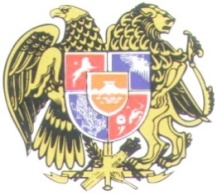 ՀԱՅԱՍՏԱՆԻ ՀԱՆՐԱՊԵՏՈՒԹՅԱՆ ԱՐԴԱՐԱԴԱՏՈՒԹՅԱՆ ՆԱԽԱՐԱՐՈՒԹՅՈՒՆԴԱՏԱԿԱՆ ԱԿՏԵՐԻ ՀԱՐԿԱԴԻՐ ԿԱՏԱՐՈՒՄՆ ԱՊԱՀՈՎՈՂ ԾԱՌԱՅՈՒԹՅՈՒՆ ԵՐԵՎԱՆ ՔԱՂԱՔԻ ԱՎԱՆ ԵՎ ՆՈՐ ՆՈՐՔ ԲԱԺԻՆ N_______________				  	   	               375078, Երևան, Հալաբյան 41ա_____/_____/2014թ.					     	                                  Հեռ. /010/ 344-633								         	  	                  		/060/ 570-456«Արցախբանկ» ՓԲԸ-ին ք.Երևան, Սայաթ-Նովա 12Պատճեն՝ 	Էդուարդ Գալստյանին ք.Երևան, Ավան 6 փող., 6 տունԿից Ձեզ է ուղարկվում թիվ 01/07-7771/13 կատարողական վարույթը կասեցնելու մասին 22.07.2014թ. որոշումը:Միաժամանակ հայտնում ենք, որ համաձայն «Սնանկության մասին» ՀՀ օրենքի 6-րդ հոդվածի 2-րդ մասի՝ Դուք կարող եք պարտապանին սնանկ ճանաչելու վերաբերյալ դիմում ներկայացնել դատարան: Ձեր կողմից սնանկության դիմում ներկայացվելու դեպքում անհրաժեշտ է կատարողական վարույթը չվերսկսելու դիմումով այդ մասին տեղեկացնել ԴԱՀԿ ծառայությանը՝ կցելով սնանկության դիմումը դատարան ներկայացված լինելու վերաբերյալ ապացույց:Կատարողական վարույթը կասեցնելու մասին որոշման կայացման օրվանից սկսած 60-օրյա ժամկետում Ձեր կամ այլ անձանց կողմից դատարանին պարտապանի սնանկության դիմում չներկայացվելու դեպքում կատարողական վարույթը կվերսկսվի, և կատարողական գործողությունները կշարունակվեն, բացառությամբ եթե նշված ժամկետում ԴԱՀԿ ծառայությունը ստանա միևնույն պարտապանի գույքի բռնագանձման վերաբերյալ նոր կատարողական թերթ, և հարուցվի նոր կատարողական վարույթ: Այդ դեպքում նոր կատարողական վարույթը ևս կկասեցվի 60-օրյա ժամկետով, և Ձեր մասնակցությամբ կատարողական վարույթը չի վերսկսվի, քանի դեռ նշված նոր կատարողական վարույթը կասեցված կլինի:Անկախ վերոգրյալից՝ կատարողական վարույթը ցանկացած պահի կարող է վերսկսվել և կարճվել, եթե առկա լինեն «Դատական ակտերի հարկադիր կատարման մասին» ՀՀ օրենքի 42-րդ հոդվածով նախատեսված հիմքերը: Կատարողական վարույթը կվերսկսվի նաև այն դեպքում, եթե վերանան կասեցման հիմք հանդիսացած՝ պարտապանի սնանկության հատկանիշները:Ձեր մասնակցությամբ կատարողական վարույթը կասեցնելու մասին որոշումը, ինչպես նաև «Դատական ակտերի հարկադիր կատարման մասին» ՀՀ օրենքի 37-րդ հոդվածի 8-րդ կետի հիմքով կատարողական վարույթը 60-օրյա ժամկետով կասեցնելու մասին բոլոր որոշումները հրապարակվում են www.azdarar.am ինտերնետային կայքում:Առդիր որոշումը՝  «1» թերթից:        Բաժնի պետ        արդարադատության գնդապետ                                    	      Գ.Հովհաննիսյան                                           կատարող՝ Ա.Հովսեփյանհեռ. 344-63301/07-7771/13